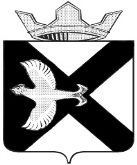 БОРОВСКАЯ ПОСЕЛКОВАЯ ДУМАР Е Ш Е Н И Е25 марта 2015г.				                                                               № 607п. БоровскийТюменского муниципального района Рассмотрев схему одномандатных избирательных округов для проведения выборов депутатов Боровской поселковой Думы, разработанную избирательной комиссией муниципального образования поселок Боровский (решение от 26.11.2014 № 5), руководствуясь Федеральным законом «О внесении изменений в Федеральный закон «О политических партиях» и Федеральный закон «Об основных гарантиях избирательных прав и права на участие в референдуме граждан Российской Федерации»  от 02 октября 2012 года N 157-ФЗ (в ред. Федерального закона от 05.04.2013 N 40-ФЗ),  Боровская поселковая Дума РЕШИЛА:1. Утвердить схему одномандатных избирательных округов по выборам депутатов Боровской поселковой Думысогласно приложению 1 к настоящему решению.2. Утвердить графическое изображение одномандатных избирательных округовпо выборам депутатов Боровской поселковой Думы согласно приложению 2 к настоящему решению.3. Настоящее решение подлежит официальному опубликованию в газете «Боровские вести»  и в газете «Красное знамя».Председатель Думы                                                                            С.В. ЛейсПриложение №1 к решению Боровской поселковой Думы от 25.03.2015 №  607С Х Е М Аодномандатных избирательных округов по выборам депутатов Боровской поселковой ДумыТюменского муниципального района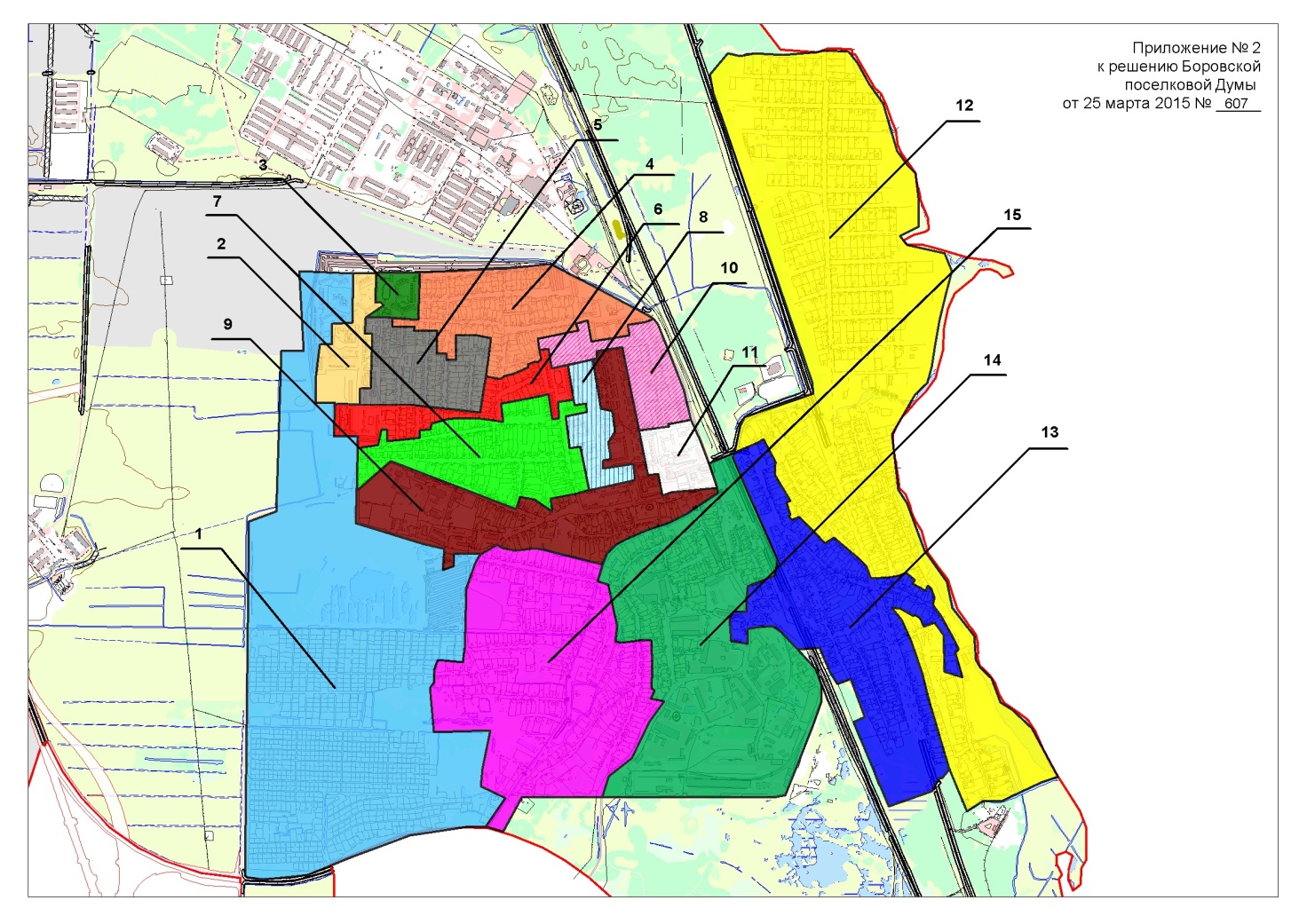 Об утверждении схемы одномандатных избирательных округов по выборам депутатов Боровской поселковой Думы.Номеризбиратель-ного округаОписание избирательного округаМесто нахождения избирательной комиссииЧисло избирателей в округе1ул. Мира (дома 11, 12, 13, 14, 14-а),  СНТ: «Боровое»,  «Луговое»,  «Промстроевец», «Рассвет»,  «Целинное», «Ясная поляна».п. Боровский ул. Мира, 14 МАУ ДОТ Боровская школа искусств «Фантазия»9262ул. Мира дома 4,5,6,7,9,10,15,16, 26-А, 28п. Боровскийул. Мира, 21 МАУ «Спортивный клуб Боровский»9023ул. Мира (дома с 17 по 21), СНТ «Труд и отдых», 9 км.объездной дороги, 16 км Ялуторовского тракта.п. Боровскийул. Мира, 21 МАУ «Спортивный клуб Боровский»8334ул. Лермонтова (дома с 1 по 15), ул. Октябрьская, ул. Октябрьская односторонка, пер. Октябрьский (дома с 1 по 15), ул. Торфяная, ул. Торфяная односторонка, ул. Южная (дома с 21 по 35).МАУ ДК «Боровская» ул. Октябрьская, 38785ул. Комсомольская, ул. Лермонтова дома 16, 18, 20, 22, 24, 26, ул. Мира (дома  1, 2, 3, 8, 22), ул. Молодежная, пер. Октябрьский (дома с 16 по 37), ул. Суворова, ул. Фабричная (дома с 1 по 23), ул. Южная (дома с 1 по 20). МАУ ДК «Боровская» ул. Октябрьская, 37986ул. Горького (частный сектор), пер. Деповский, ул. Лермонтова (дома 19, 21, 21-А,23, 25, 32, 34), ул. Мира дома 23,24, 26,  пер. Пушкина, ул. Фабричная (дома с 25 по 41), ул. 8 Марта (дома 1, 2).п. Боровский, ул. Советская, 12, МАУ Боровская СОШ № 29387ул. Орджоникидзе (дома с 21 по 50), ул. Пушкина, ул. Тельмана, пер. Тельмана, ул. 8 Марта (частный сектор), ул.8 Марта дом 4.п. Боровский, ул. Советская, 12, МАУ Боровская СОШ № 29368ул. Ленинградская (дома 1, 2), ул. Советская. п. Боровский, ул. Ленинградская, 7 МАУ Боровская СОШ №17789ул. Ленинградская (дома с 3 по 19), ул. Набережная, ул. Орждоникидзе (дома с 1 по 19)п. Боровский, ул. Ленинградская, 7 МАУ Боровская СОШ №176910ул. Горького (дома 2, 4, 6, 7, 8, 9, 11) ул. Островского (дома с 1 по 17) п. Боровскийул.Октябрьская,1а, МАУ «Спортивный клуб Боровский»81611ул. Островского (дома с 19 по 35)п. Боровскийул.Октябрьская,1а, МАУ «Спортивный клуб Боровский»86612пер. Андреевский, ул. Гагарина, пер. Лесной, ул. Луговая, ул. Новая Озерная, ул. Озерная, ул. Озерная односторонка,  пер. Озерный, ул. Сибирская, ул. Трактовая (дома с 1 по 18), ул. Тюменская,  18км.МУП ЖКХ п. Боровский,ул. Островского, 586913ул. Андреевская, ул. Вокзальная, пер. Вокзальный, ул. Герцена (дома с 1 по 20), ул. Титова, ул. Трактовая (дома с 19 по 81).МУП ЖКХ п. Боровский,ул. Островского, 583914ул. Герцена (дома с 21 по 29-А),  пер. Герцена, ул. Заречная (дома с 1 по 64), пер. Заречный, пер. Кирпичный, ул. Первомайская, пер. Первомайский.П. Боровский, ул. Герцена 22 а,  Административное здание ООО «Коопром»86015ул. Братьев Мареевых, ул. Заречная (дома с 65 по 164), ул. Зеленая, пер. Зеленый ул. Кооперативная, ул. Новоселов, пер. Новоселов, ул. Полевая, ул. Пролетарская, ул. Солнечная.П. Боровский, ул. Герцена 22 а,  Административное здание ООО «Коопром»826